Dokument závěrečného vyhodnocení projektu v rámci 
MŮJ KRAJ – participativní rozpočet Středočeského kraje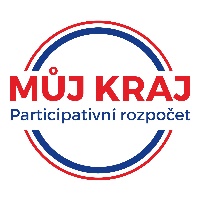 A/ Název projektuEvidenční č. Veřejnoprávní smlouvy			         Název programu 		B/ Příjemce dotace (název, adresa, ičo)C/ Stručná zpráva o realizaci Projektu se zhodnocením realizace Projektu včetně konstatování, zda byly nebo nebyly dodrženy předpokládané finanční náklady na realizaci Projektu, termín ukončení Projektu a splněny veškeré závazky Příjemce dle této smlouvyD/ Fotodokumentace byla odeslána v digitální podobě emailem na mujkraj@kr-s.cz (fotografie do velikosti 2 MB / fotografie)          ANO                                  NEE/ Kopie dokladu o ukončení realizace projektu,  v souladu s článkem 1, odst. 3, písm. f) uzavřené Veřejnoprávní smlouvy, tj. předávací protokol nebo poslední uhrazený doklad u nestavebních akcí nebo stavebních akcí bez stavebního povolení, v případě stavebních akcí se stavebním povolením pak kolaudační souhlas, je Přílohou č. 1 tohoto dokumentu          ANO                                 NEF/ Vyúčtování Projektu ve struktuře uvedené ve formuláři „Vyúčtování projektu“ je Přílohou č. 2 tohoto dokumentu           ANO                                NEG/ Přehled uhrazených účetních (daňových) dokladů (faktur atd.) včetně kopií všech dokladů uvedených v tomto přehledu; u Projektů na stavební činnost musí být daňové doklady (faktury) doloženy rozpisem provedených prací a dodávek dle položkového rozpočtu k příslušné smlouvě uzavřené mezi Příjemcem a dodavatelem stavebních prací, dodávek nebo služeb k realizaci Projektu včetně kopií dokladů o provedení těchto plateb (výpisy z účtu, výdajové pokladní doklady).H/ Prohlášení statutárního zástupce Příjemce, je-li právnickou osobou, o tom, že veškeré údaje uvedené v dokumentaci závěrečného vyhodnocení a vyúčtování Projektu jsou úplné a pravdivé
V …………………………………………, dne………………………   …..………………………………………………. 		     Podpis žadatele